NAME: ONOFIOK ABASIFREKE VICTORMATRIC NUMBER: 18/ENG03/050DEPARTMENT: CIVIL ENGINEERINGPROGRAMMING ASSIGNMENT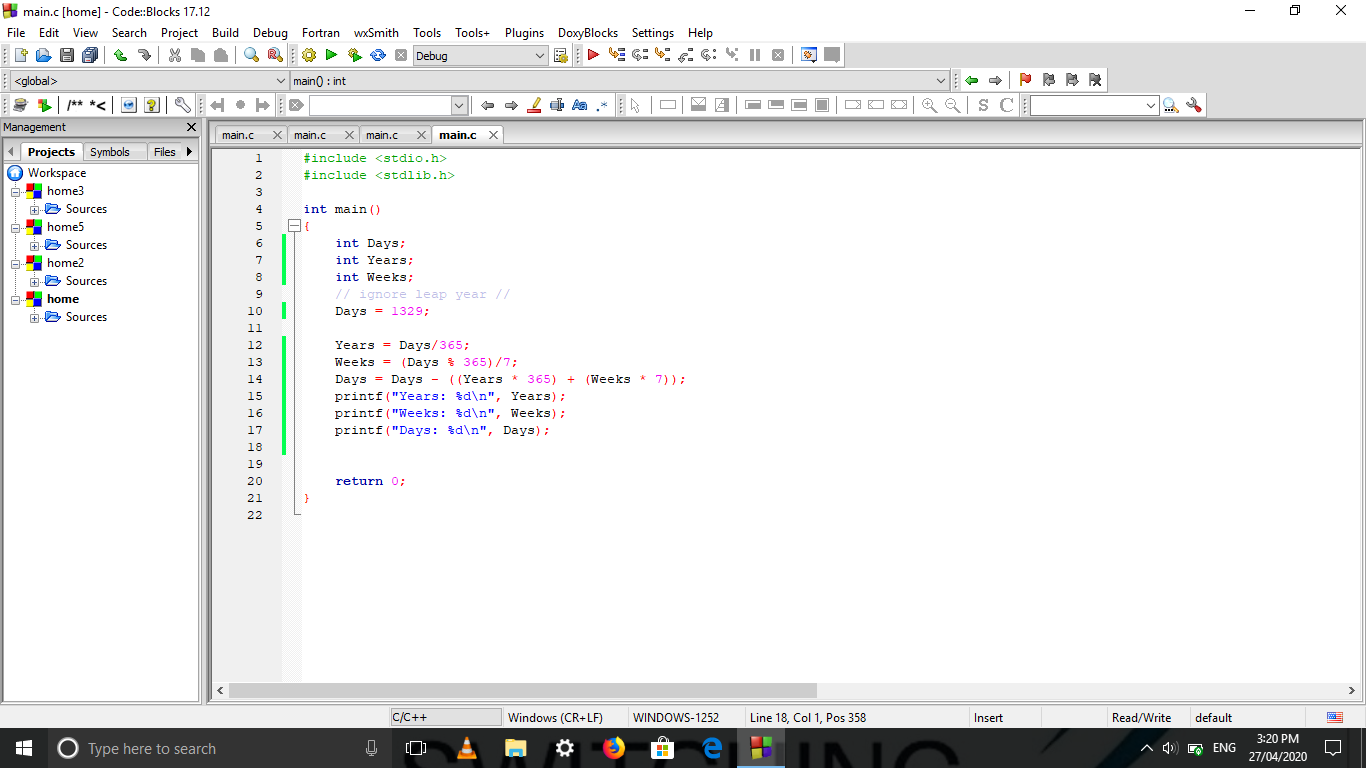 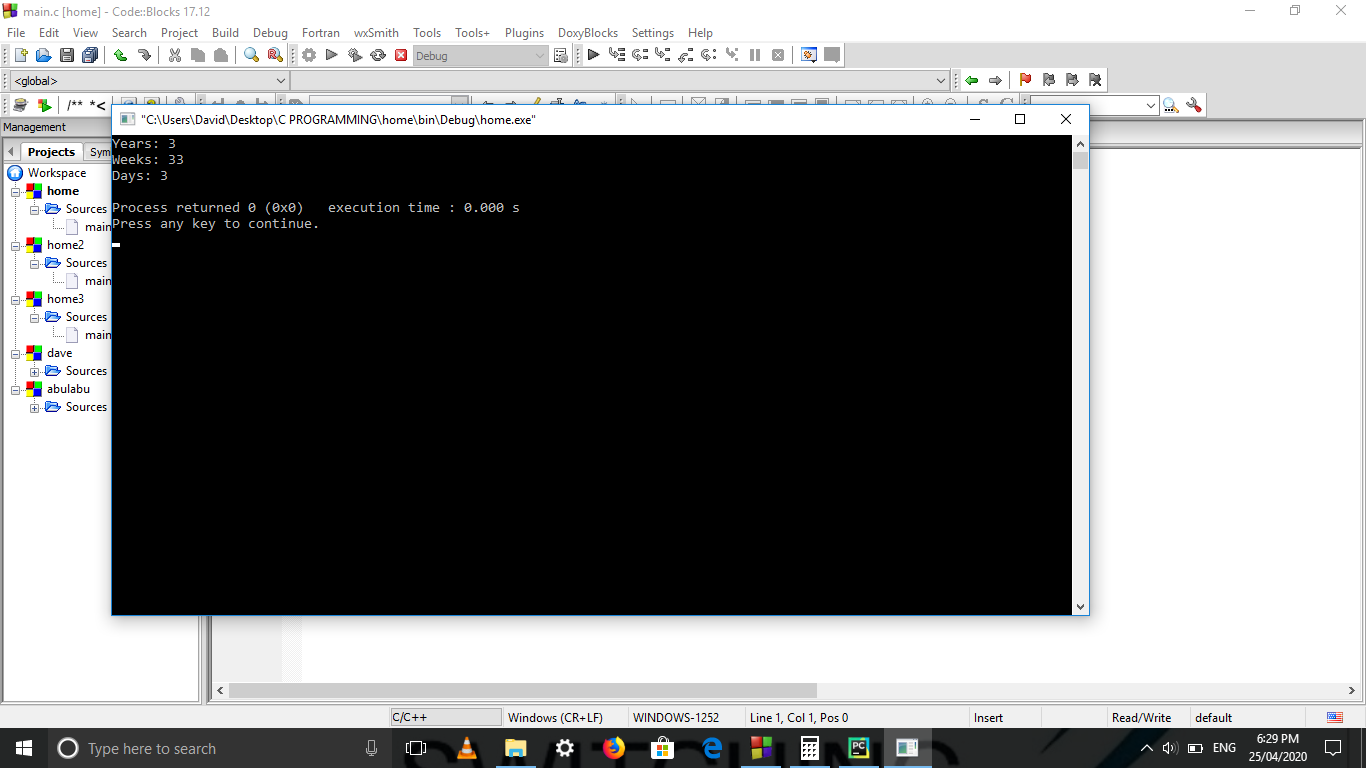 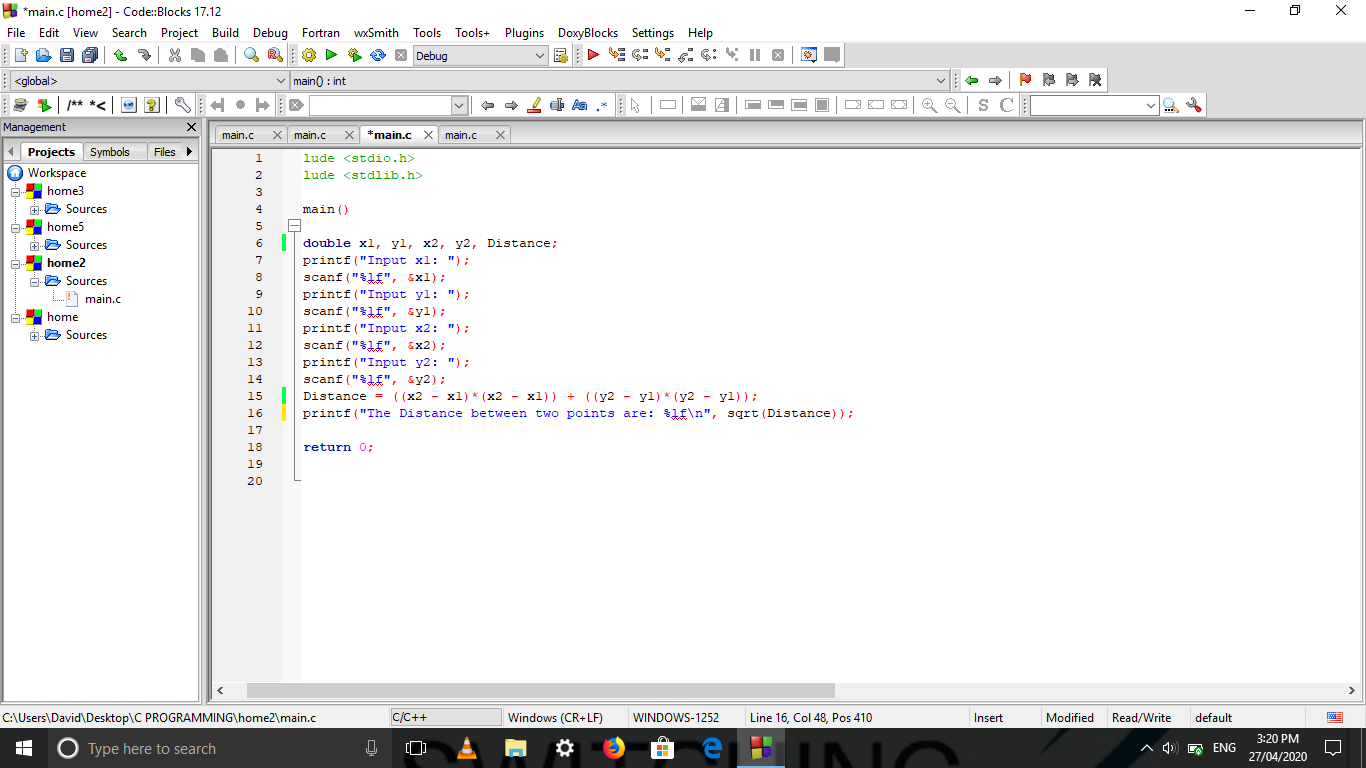 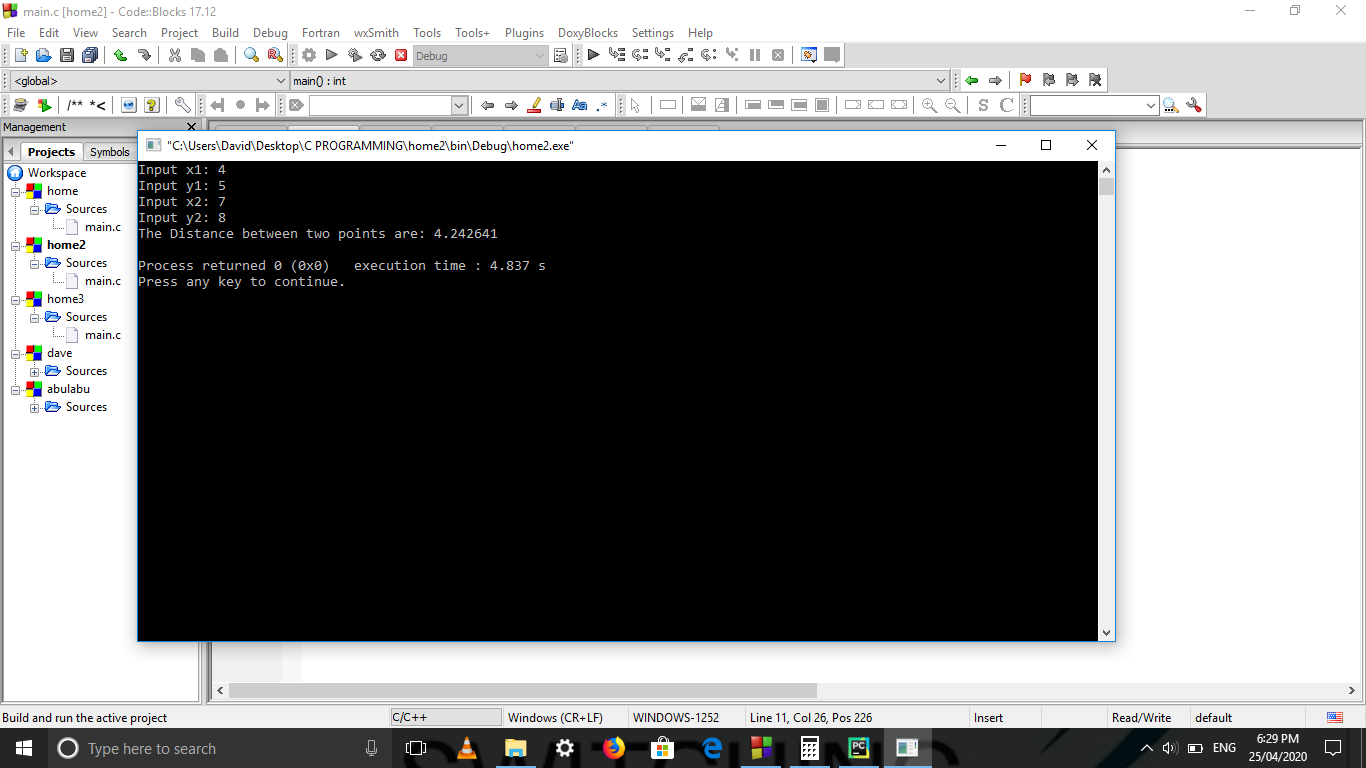 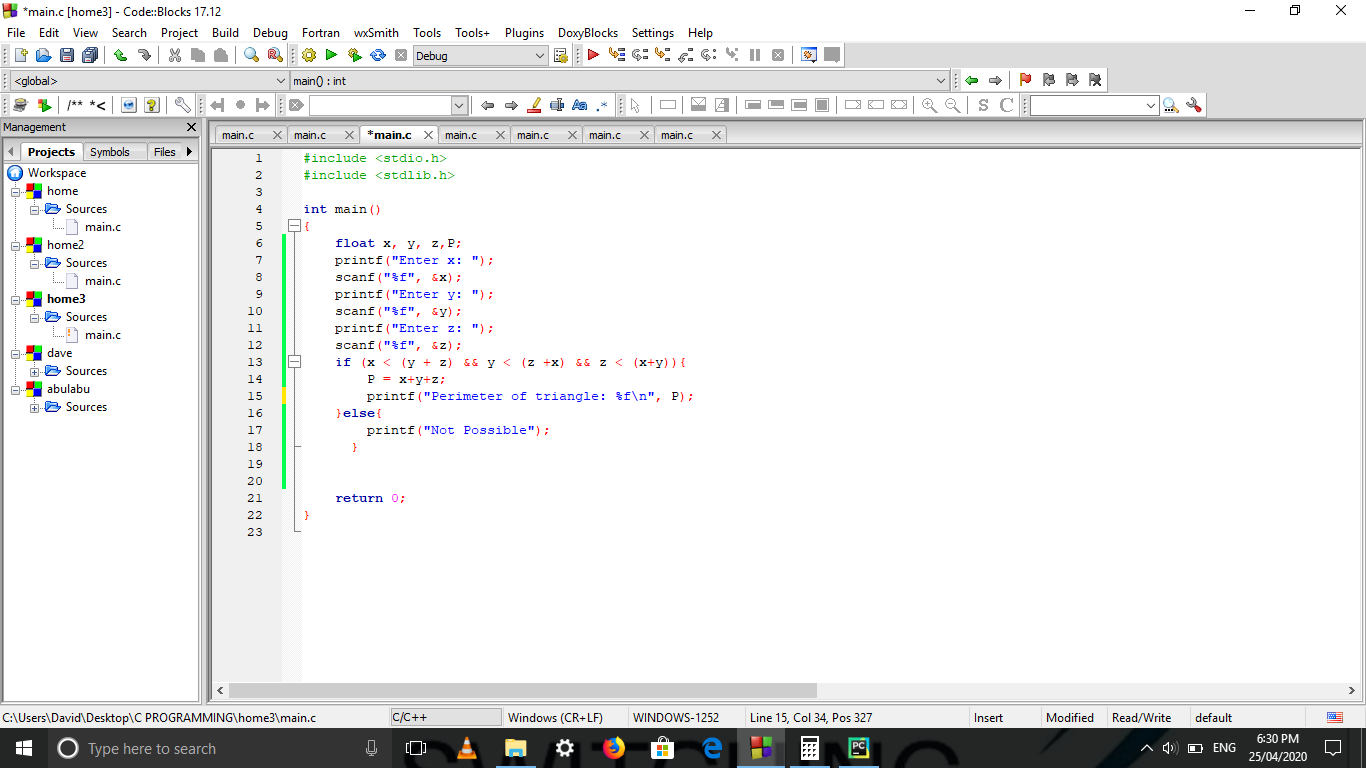 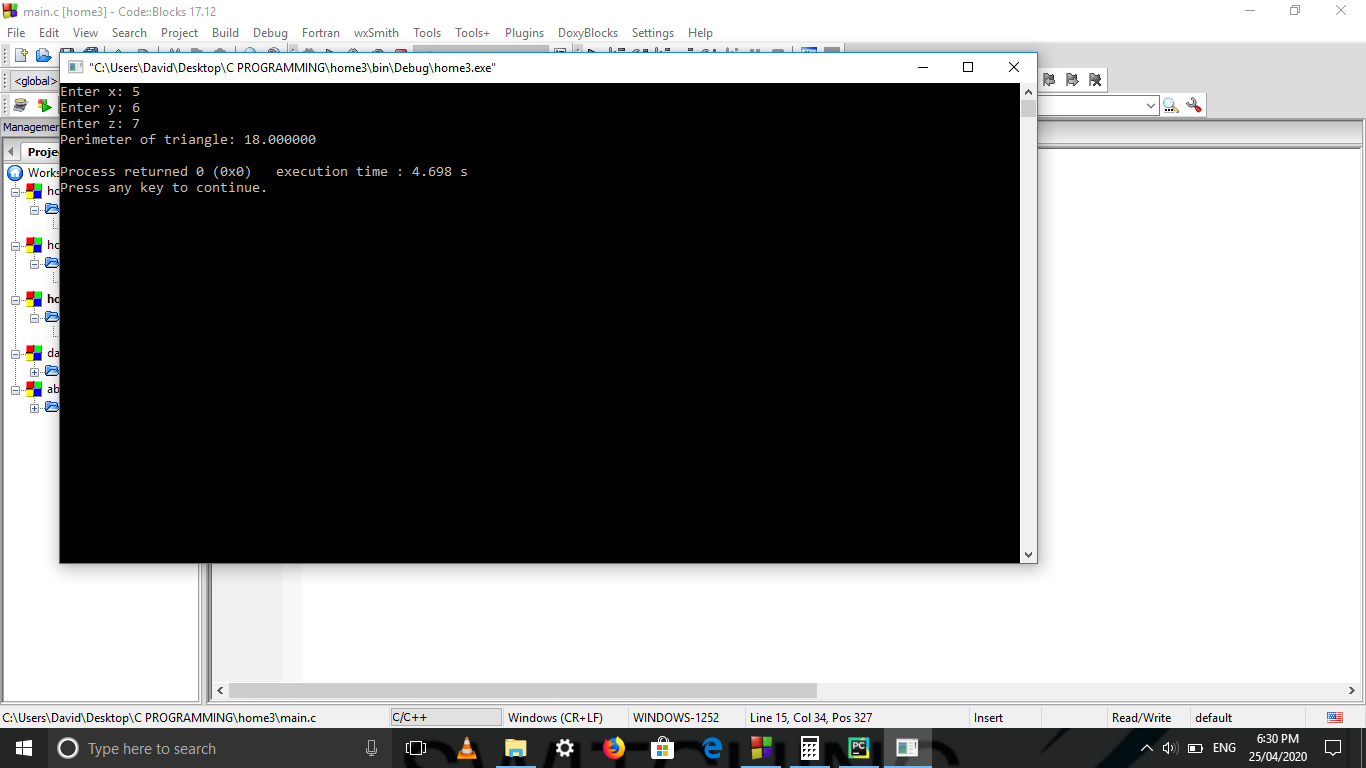 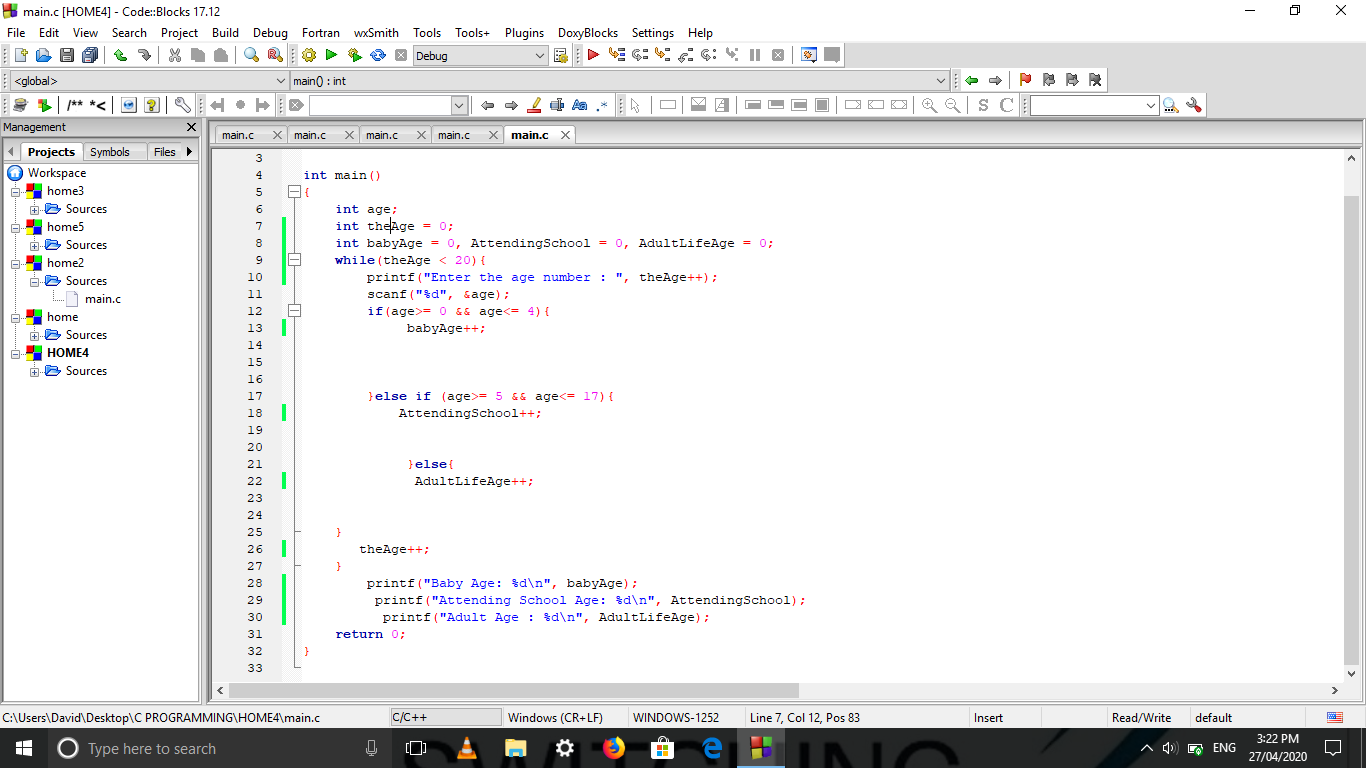 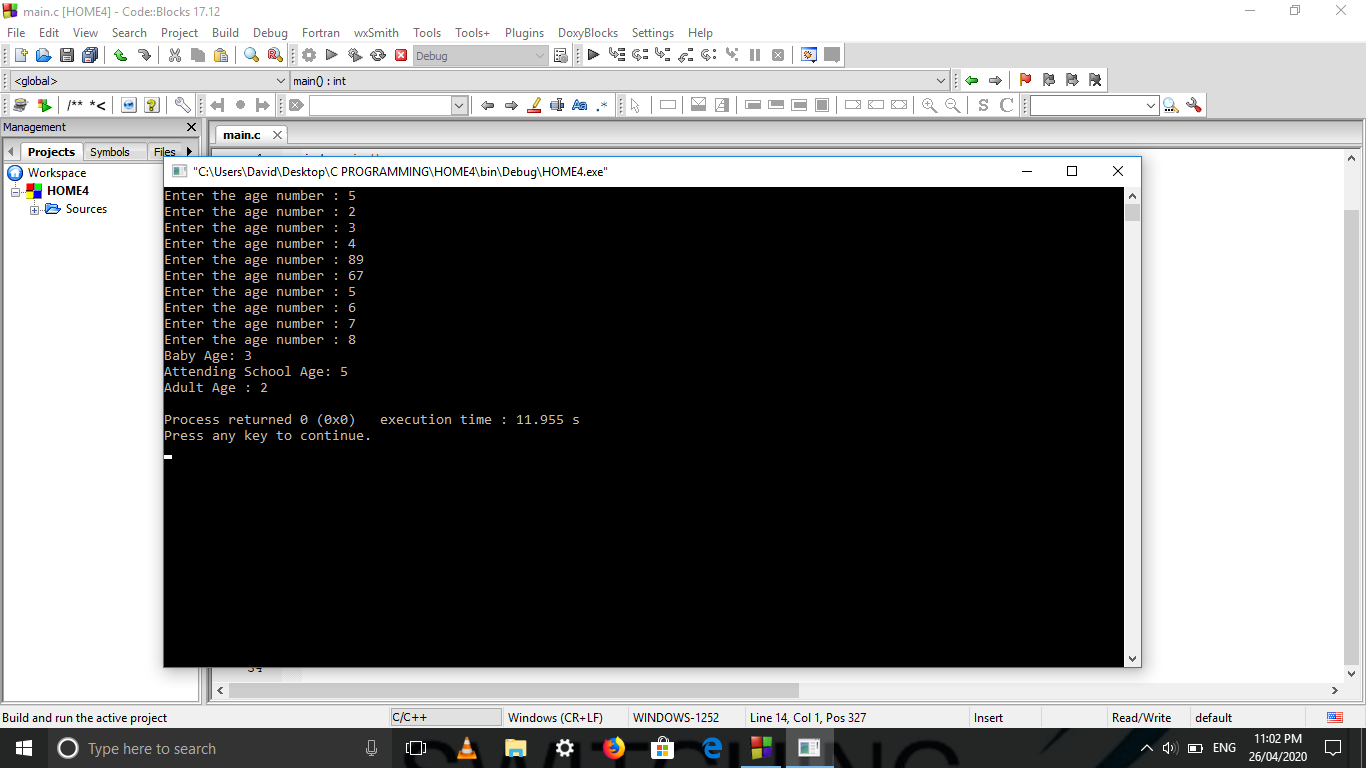 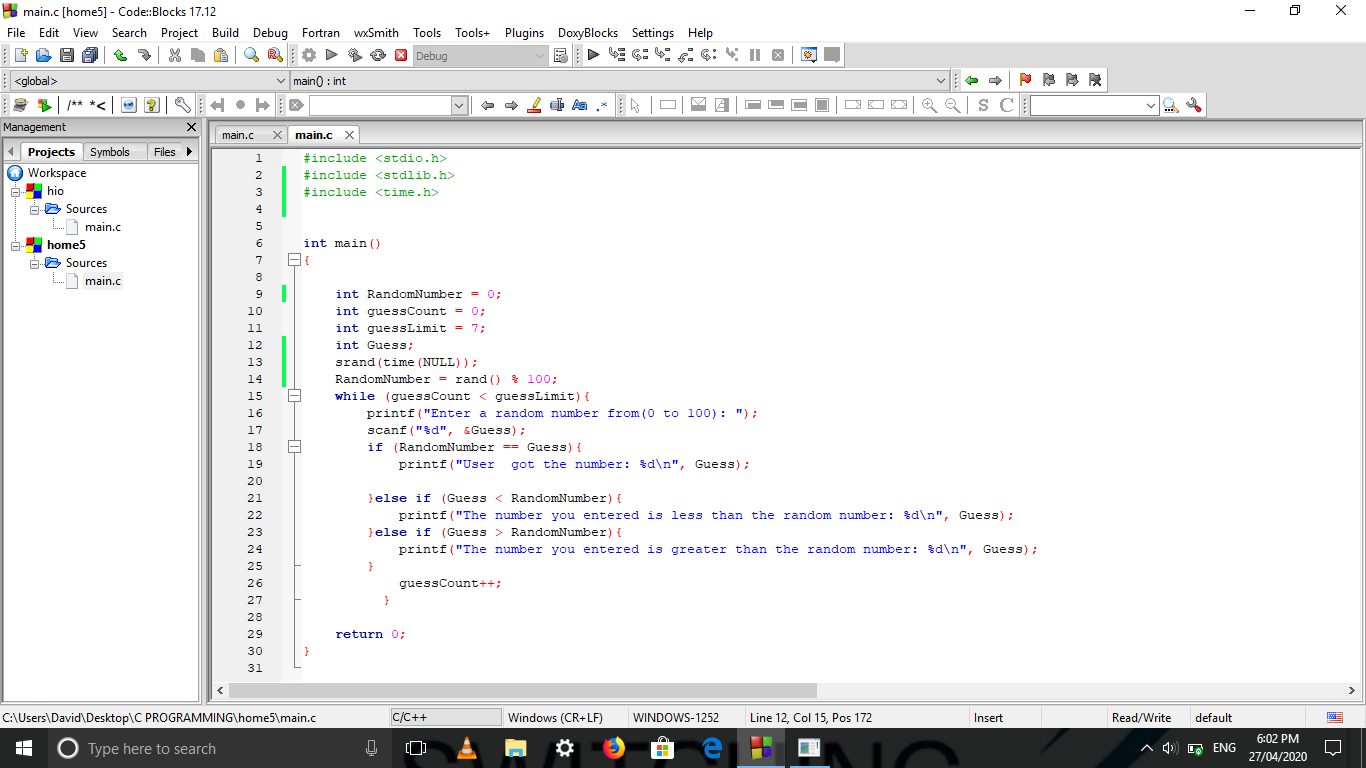 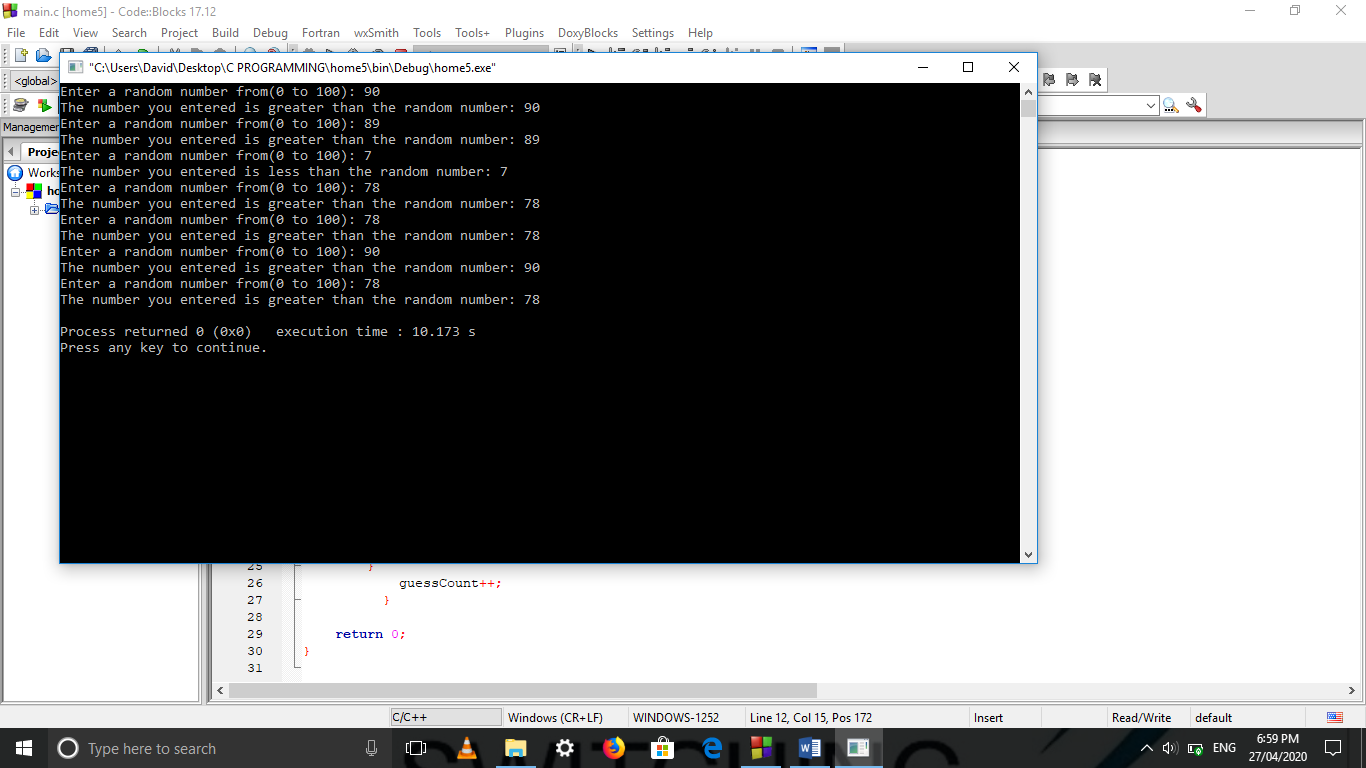 